МУНИЦИПАЛЬНОЕ УЧРЕЖДЕНИЕ«УПРАВЛЕНИЕ ОБРАЗОВАНИЯ» МЕСТНОЙ АДМИНИСТРАЦИИ ЭЛЬБРУССКОГО МУНИЦИПАЛЬНОГО РАЙОНАКАБАРДИНО-БАЛКАРСКОЙ РЕСПУБЛИКИ361624, Кабардино-Балкарская Республика, город Тырныауз, проспект Эльбрусский, №-39Тел.4-39-25, e-mail:obrelbrus@yandex.ru31.03.2021г.                                                                                                № 324Руководителю ООУважаемый руководитель!        На основании писем Министерства просвещения, науки и по делам молодёжи  Кабардино-Балкарской Республики  от 27.01.2021 г. исх. № 22-01-32/576, от 09.02.2021 г. исх. № 22-01-32/1047, а также письма - дополнения №22-01-32/2566 от 23.03.2021 г. информируем, что Министерством просвещения Российской федерации создан ЭЛЕКТРОННЫЙ БАНК ЗАДАНИЙ ДЛЯ ОЦЕНКИ ФУНКЦИОНАЛЬНОЙ ГРАМОТНОСТИ. Ни одна образовательная организация Эльбрусского муниципального района до сих пор не зарегистрирована. Соответственно работа с Банком не проводилась. В связи с вышеизложенным всем образовательным организациям, необходимо срочно обеспечить доступ к Электронному банку тренировочных заданий по оценке функциональной грамотности всех обучающихся 8-х и 9-х классов. Просим Вас во вверенной Вам организации  содействовать обязательному участию каждого из обучающихся 8-х и 9-х классов в данном мероприятии и провести следующую организационную работу: определить ответственных во вверенной Вам  ОО по регистрации на Сайте и работе с Банком через личный кабинет.направить контакты (Ф.И.О., адрес электронной почты и № моб.телефона) по предложенной форме (приложение1) на адрес электронной почты: vesta2015fm@mail.ru до 1.04.2021  муниципальному координатору Маккаевой Ф.И.привлечь к участию в оценке функциональной грамотности весь ученический состав (8-9 кл.) вверенной Вам организации;обеспечить информационное сопровождение  данной деятельности на сайтах ОО и в социальных сетях (информация текстовая, видео- или фотоматериалы).По итогам работы каждый месяц до 27 числа представлять краткий отчёт (количество участников, сертификаты, подтверждающие участие в данном мероприятии и т.п.)Приложение: Рейтинг школ КБР;Инструкция для работы с сайтом (презентация)Начальник  управления образования                                      Н.М. АтакуеваИсп. методист учебных дисциплинМаккаева Ф. И.к.т. 4-28-88.МуниципальнэIуэхущIапIэКъэбэрдей-БалъкъэрРеспубликэми Эльбрус муниципальнэкуейм щIэныгъэмкIэ и управленэ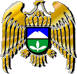 Муниципал учреждениеКъабарты-Малкъар РеспубликаныЭльбрус муниципал районну билимбериу управлениясы